
18th Truro Beavers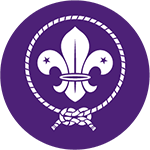 Updated August 2021Welcome to 18th Truro Beavers!The Leaders at 18th Truro are Chatter and Keeo. Sometimes other leaders visit to help out and to get to know the Beavers.At Beavers we like to do lots of different things sometimes we are inside and sometimes we are outside. We play games, make things and have fun with friends.  18th Truro Beavers  When Beavers join they are put in a small group called                                     a lodge. Each lodge has a lodge leader, who helps to                                   look after the younger and new Beavers.  When Beavers starts there will be an activity to join in                                         with while we are waiting for everyone to arrive. Then                                            Chatter says ‘Riverbanks’, each Lodge has a corner of                                      the room and your lodge leader will help you to go to                                                the correct corner. When the lodges are quiet Chatter                                       says ‘Build a dam’ and then the lodge leaders lead the                                 Beavers to stand in a rectangle, ready for the register.  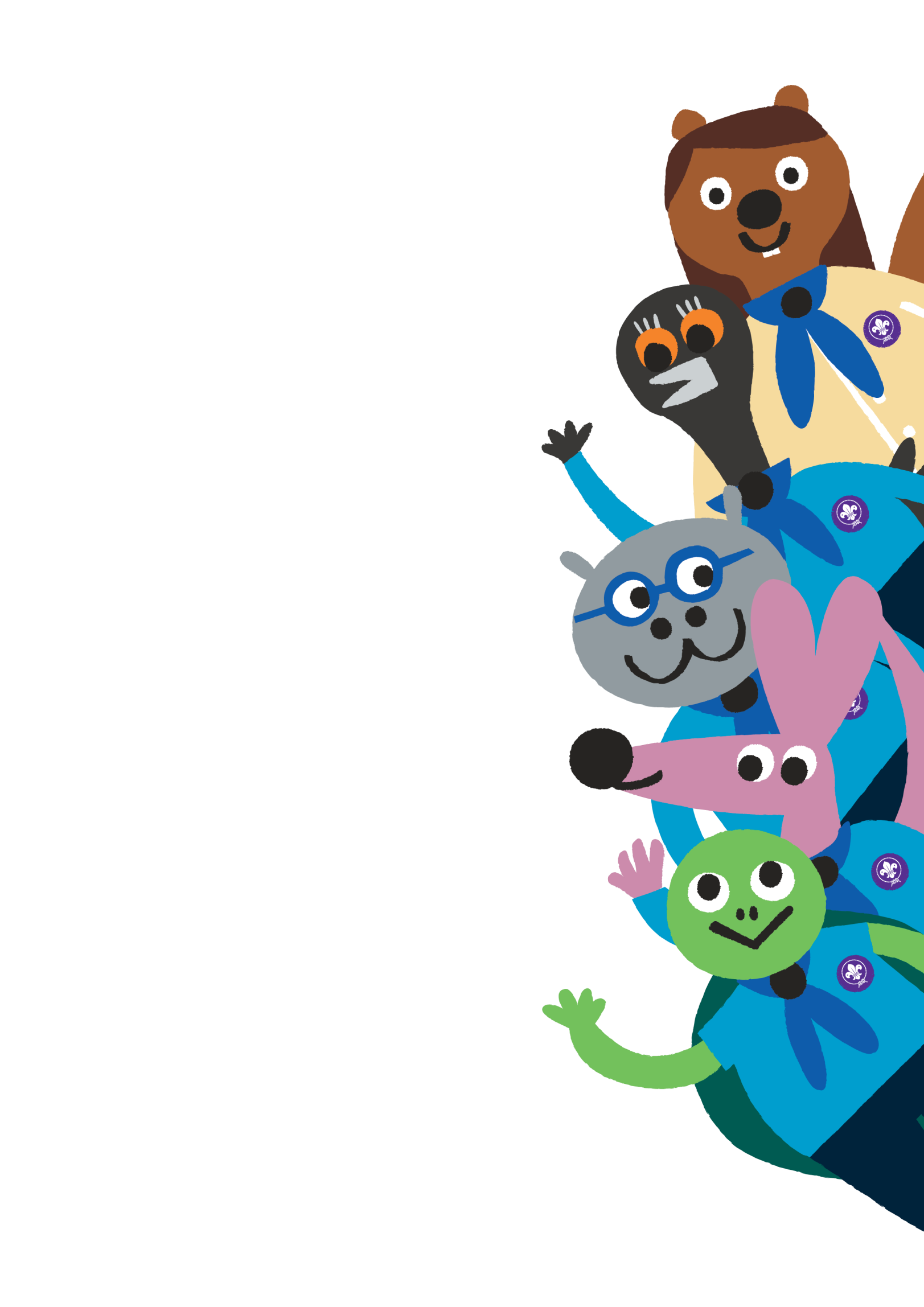 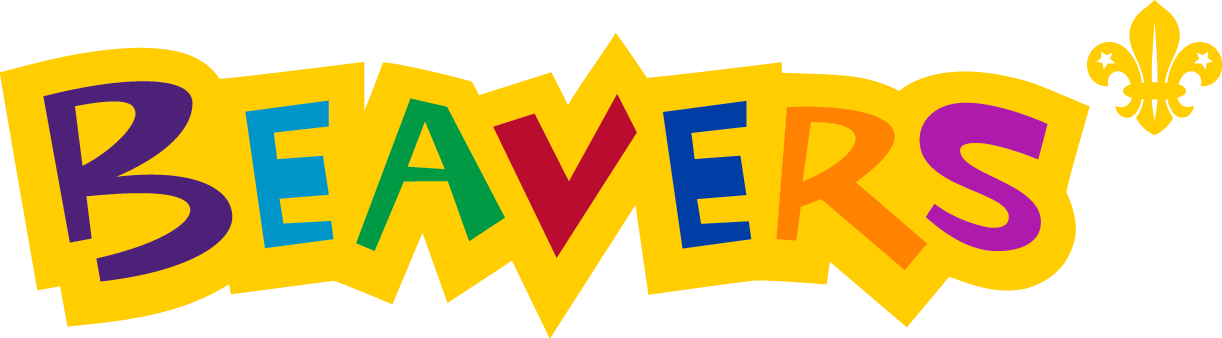 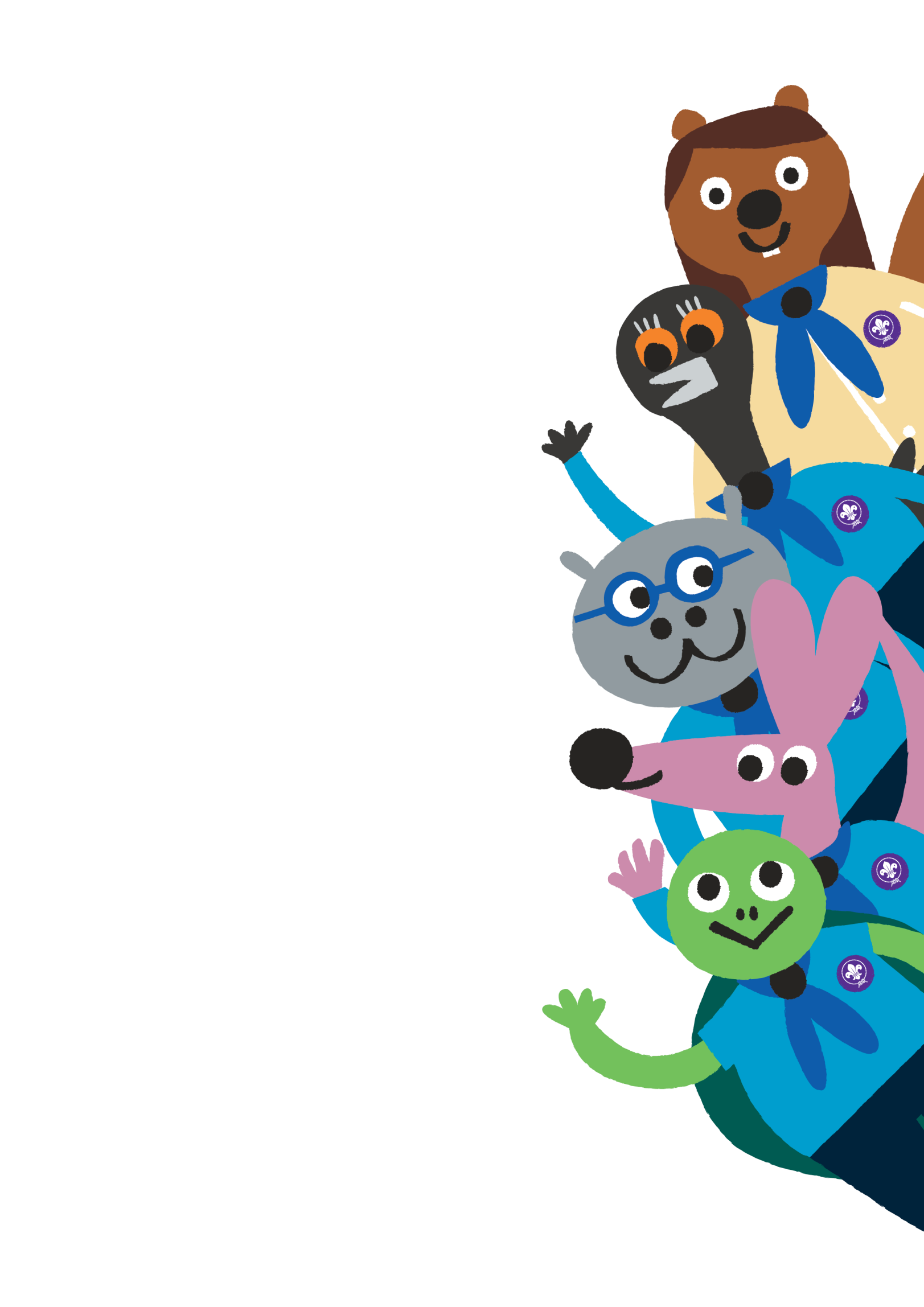 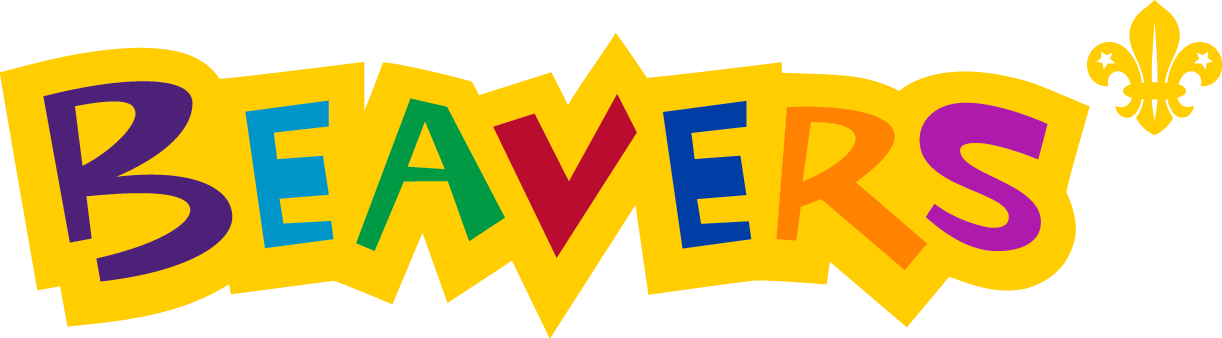 Each lodge at 18th is named after a ship (because we are                                    part of a Sea Scouts group) and each ship has a treasure                                      chest to collect their points in.  Beavers can earn golden coins for doing their best, being kind,                         helpful, and these are placed in their lodge chest.                                         Each week the leaders choose a lodge who has worked                                        well together to award a crystal for their chest. A crystal is worth                       5 points. The points are added up each term and the members of                        the lodge with the most points receive a small reward.  Choose which promise you would like to make. 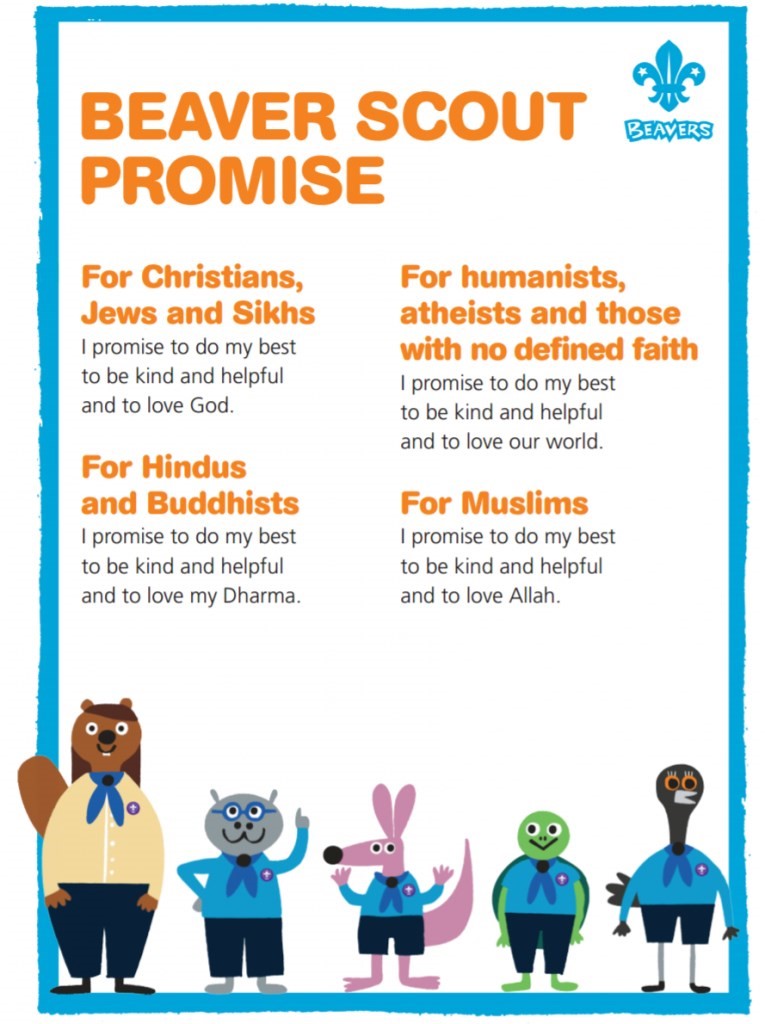 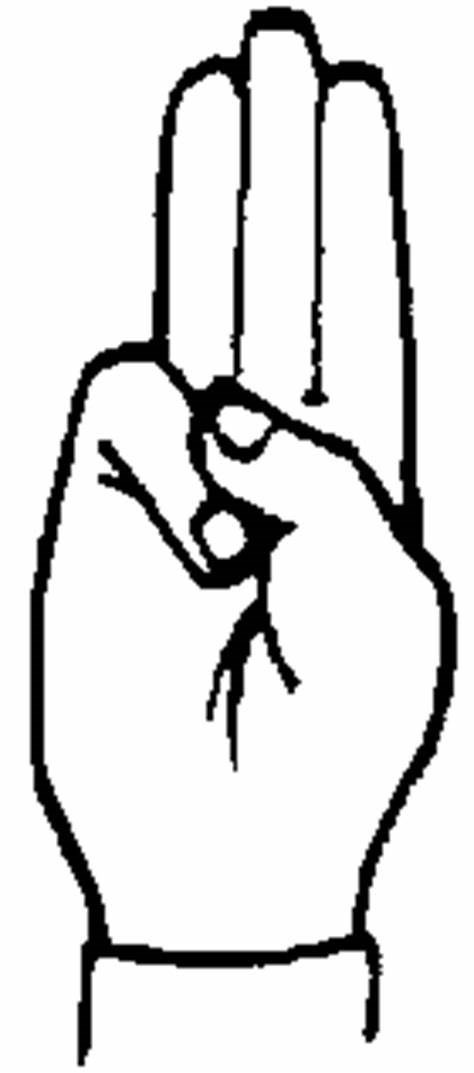 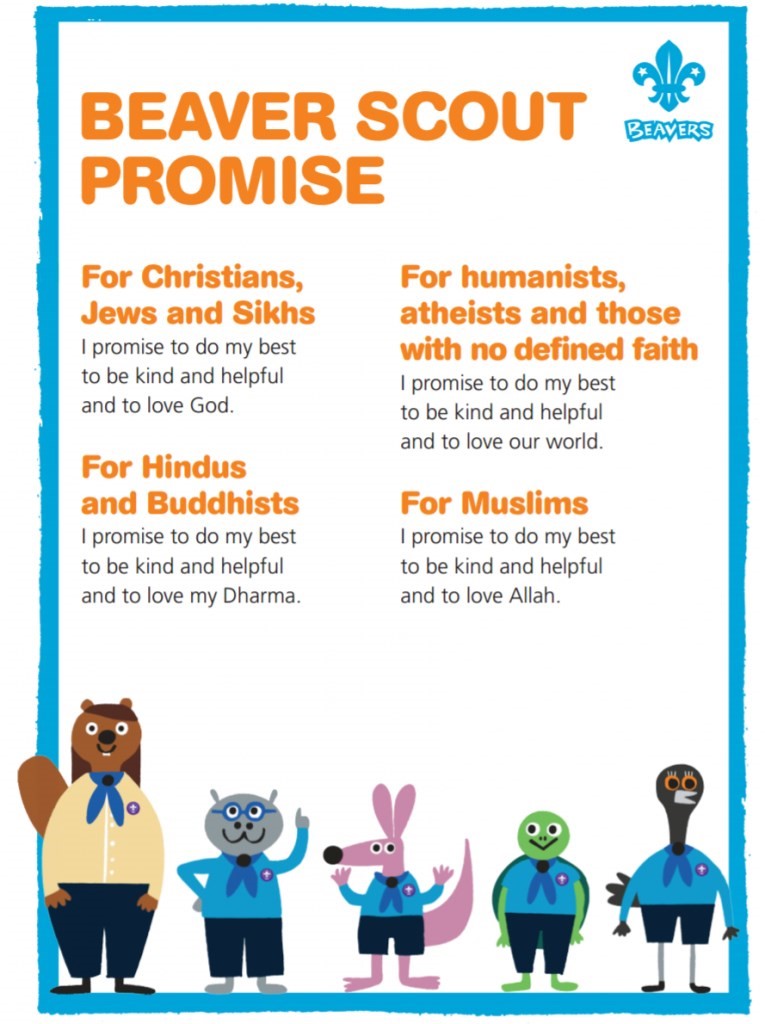 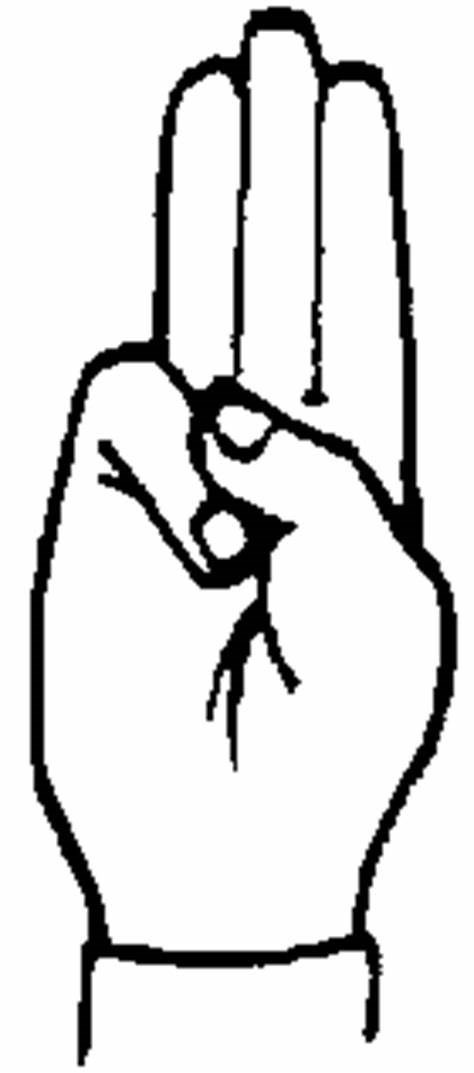 Have a look at the Beaver motto, what do you think it means? 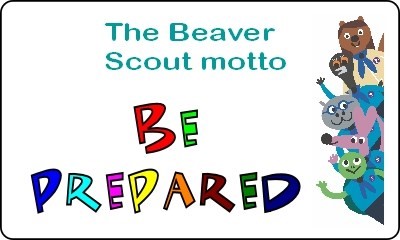 	The Beaver Promise is made up of three parts. 	To do my Best  It is important to always do your best, even when things are hard or you find them difficult. Can you think of something that you find difficult but you still do your best?    _____________________________________________________________   _____________________________________________________________ Have a go at matching the badges up with their names My Outdoors  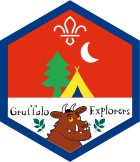 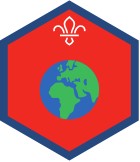 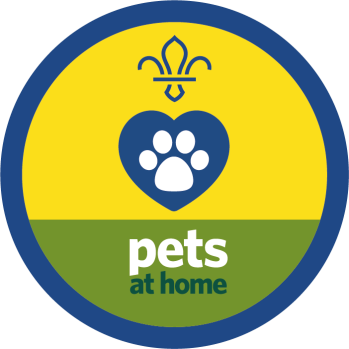 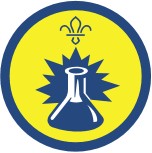 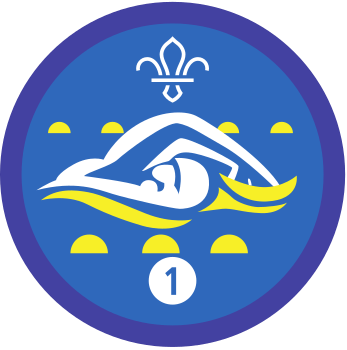 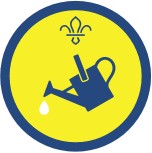 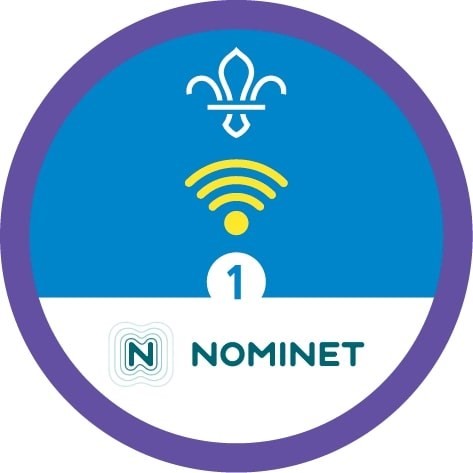 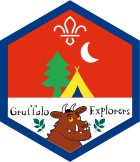 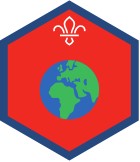 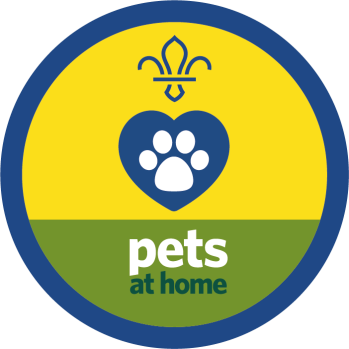 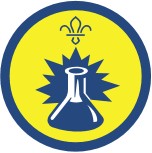 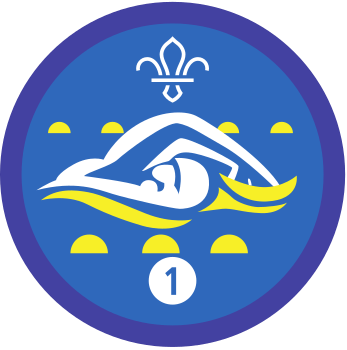 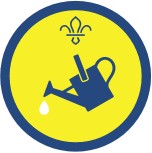 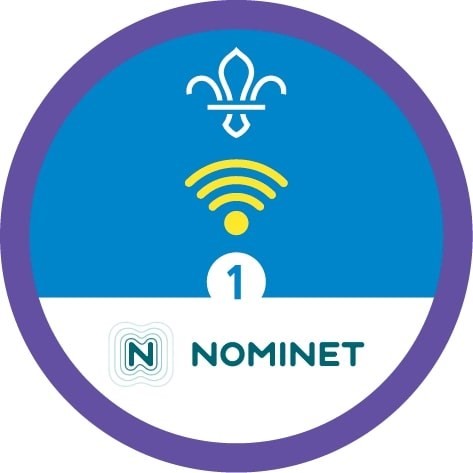 Digital citizen Animal Friend Gardening  My World  Experiment    Swimmer  Beavers are part of the Scouting family. Do you know anyone in one of the other sections? 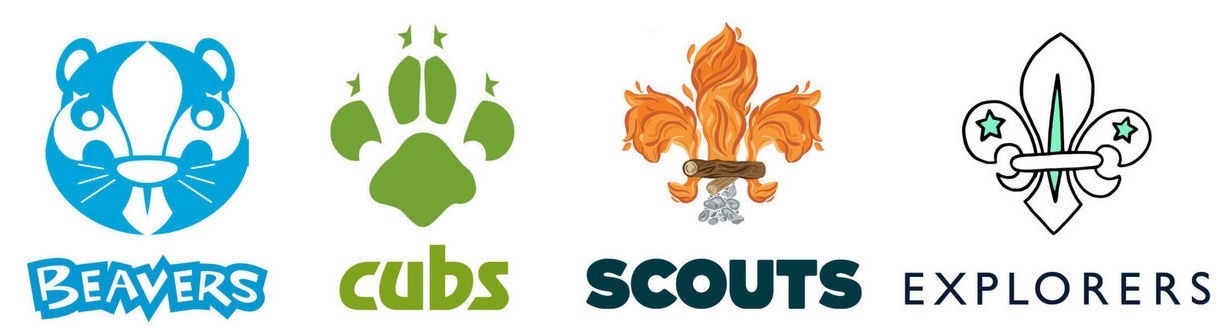 There are scouts all over the world, but they are not always called Beavers, have a go at matching these alternative names to the countries they are from: Beavers  	New Zealand Joeys  	France Lutins                     United Kingdom Meerkats                           Australia Keas  	                         South Africa  Can you make your own version of the Scout    emblem using any         resources you wish? This could be a craft or art piece or non-permanent art using items around the home or outside.  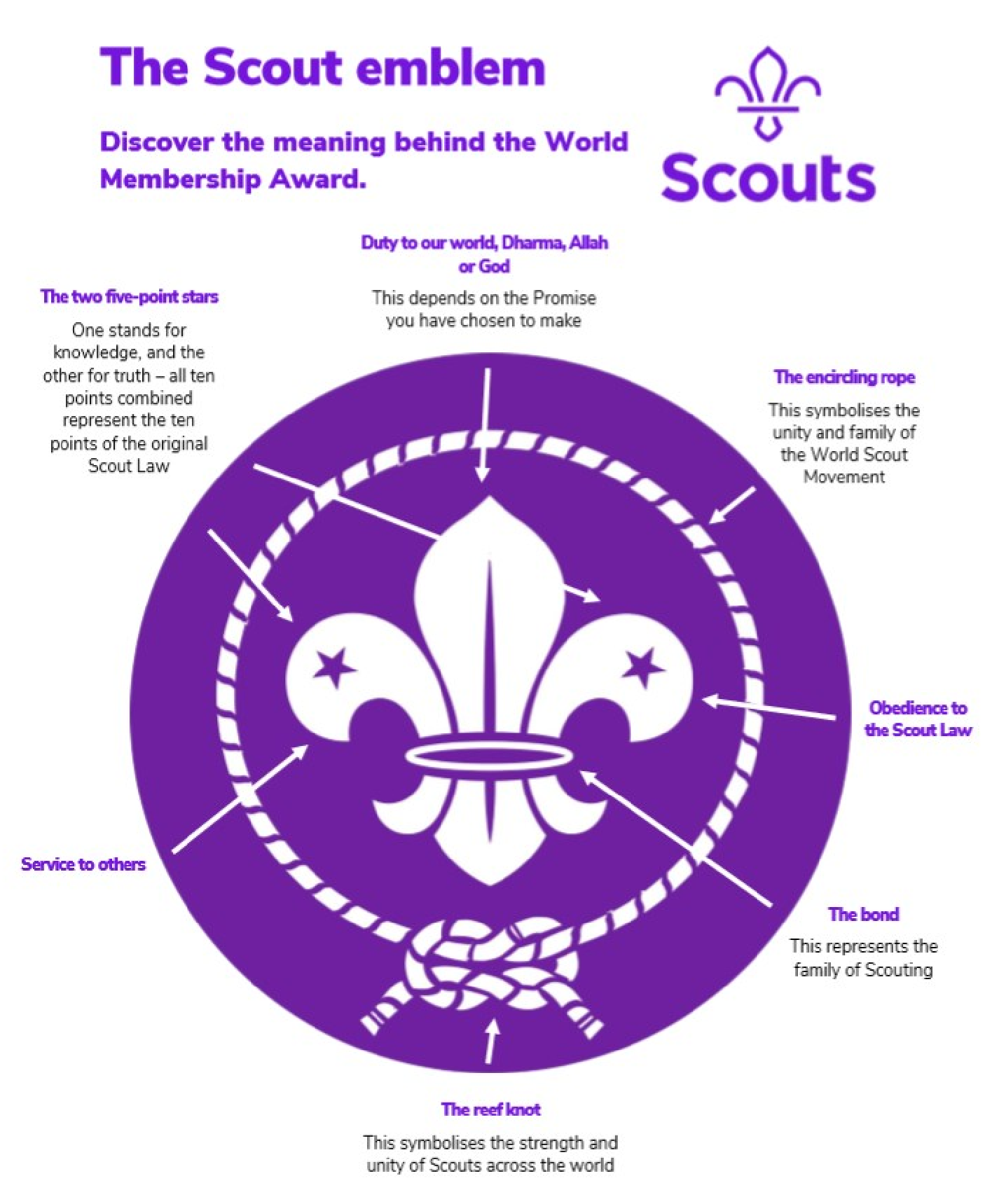 Ideas: 3D model using recycled materials Beach art using pebbles and shells  A drawing using pencils  Digital art using ICT  You can be as creative as you would like.  18th Truro Beavers meets on a Tuesday evening (during term time) 5.30pm - 6.45pm Chatter - bsl@18thtruro.org.uk To find out more about Beavers and look at the badges that they can work towards visit https://www.scouts.org.uk/beavers To be kind and helpful  Think of five ways that you are kind and helpful.  To love my World/ God/ Allah/ Dharma What do you think this means? 